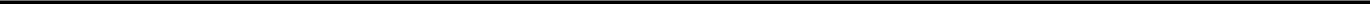 (Meno a priezvisko zákonného zástupcu žiaka, adresa trvalého bydliska, telefónny kontakt)Základná školaŠkolská 2908 51  HolíčDátum: .....................................Žiadosť o uvoľnenie z vyučovaniaVážený pán riaditeľ,žiadam o uvoľnenie môjho syna / dcéry ___________________________________________žiaka/žiačky______triedy, z vyučovania v dňoch : ___________________________________Dôvod žiadosti:Z rodinných dôvodovZ dôvodu rodinnej dovolenkyIné: _______________________________________________________________________________________________________________________________________Za kladné vybavenie žiadosti vopred ďakujem.S pozdravom       ....................................................          Podpis zákonného zástupcuVyjadrenie riaditeľa školy:SÚHLASÍM – NESÚHLASÍM s uvoľnením.Dátum: ..................................	         ...................................................                  Mgr. Roman Švec                riaditeľ školy